Controladores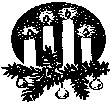 DNESNÉ SLOVO: Jer. 33,14-16; Ž 24; 1 Sol. 3,12-4,2; Lk 21,25-28.34-36.Pomôcky: Prázdne jasličky, na nich sa polozí otvorená biblia. Sviečka s nápisom: Blíži sa Vaše vykúpenie.Adventná pieseň ÚVOD: Štyri týždne pred slávením Ježišovho narodenia, Cirkev nás pozýva posilniť našu nádej. Ježišov príchod je znamením nádeje, postavením sa na odpor nespravodlivému a netolerantnému svetu. Ježišovo posolstvo pripomína, že táto situácia nie je konečna, a že taktiež netreba čakať až na ďalší život, aby sa to zmenilo. Boh je s tými, ktorí trpia; treba len vydržať, nádej je možná. 1. ÚVODNÁ MODLITBAJežiško začíname našu cestu k tvojim Vianociam, aby sme si pripomenuli a prežili 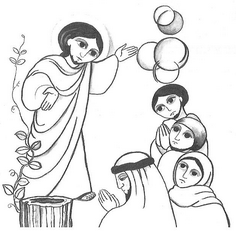 najúžasnejšiu chvíľu lásky, ktorú mal Otec s nami, keď ta poslal, aby nám daroval život skrze Teba  a v Tebe. Božie dieťa, začíname sa pripravovať, očakávajúc, že tak, ako si sa ty narodil v Márii, taktiež sa narodíš v každom z nás. A takto naplňujúc sa Tebou a Tvojimi milosťami. Obdaruj nás v tomto Advente milosťou nazerať na nás samých očami tvojho srdca, aby sme v pravde videli ako žijeme náš život a našu vieru, a takto sa mohli viac priblížiť k Tebe, nachádzajúc v Tebe plný zmysel tým čím sme a čo robíme.  AMÉN. Povzbudenie: Ohlásenie príchodu Syna človeka odráža istotu v tom, že Boh ma plán vyslobodenia pre svoj ľud a verne ho uskutočňuje. Táto istota nás zaväzuje patričné prijať vykúpenie, ktoré je už blízko. Počúvajme.  Spôsob čítania:Čítať text nahlas. (Všetci stoja.) Každý môže prečítať nahlas odsek (slovo), ktorý(é) ho nejako oslovil(o). (Sedíme.)Otázky k prečítanému:Akými znameniami Ježiš ohlasuje príchod Syna človeka?Kto je tým Synom človeka? Aké posolstvo oznamuje tento príchod?Ako sa musia pripraviť na tento moment jeho učeníci? Čoho sa musia chrániť?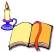 Povzbudenie: Čakať na Pána neznamená ako čakať na koniec sveta, ale to znamená žiť jasné a zodpovedné prítomnosť tak ako sa patrí na veriaceho.     To naše je veriť v budúcnosť spásy a udržiavať živú nádej. Ak živíme strach, alebo sa cítime spokojní s tým čo je, bez očakávania niečoho nového, nepripravujeme príchod Syna človeka.Ježiš ohlasuje víťazstvo Syna človeka: Aké postoje musíme nadobudnúť, aby sme očakávali jeho príchod, ktorý nám prinesie víťazstvo? Zdvihnúť hlavu nie je pasívny, ale aktívny postoj: Pred akými situáciami musíme zodvihnúť hlavu?Z akých pút potrebujeme, aby nás oslobodil Pán?Starosti života, zostane nám čas na Pána? V akej miere dávame prednosť veciam Pánovým?Čo rozumiem pod tým, aby sme sa modlili bez prestania? Ako to môžem konať?Po krátkej osobnej meditácii, sa v jednoduchosti podelím o moju úvahu, to čo MNE text hovorí vzhľadom na moju osobu a  moju situáciu.Povzbudenie: “Bdiete a modlite sa bez prestania”, hovorieval Ježiš. Modlitba nám pomáha udržiavať bdelú našu vieru, našu nádej a našu lásku pokiaľ Pán nepríde.Nasleduje čas osobnej modlitby, môžeme sa s ňou podeliť nahlas, vždy sa obracajúc k Bohu skrze chvály, ďakovaním alebo dôvernou prosbou.Taktiež sa môže recitovať responzóriový žalm na túto nedeľuPovzbudenie: Bdieť, očakávať… to sú postoje každého učeníka, ich protikladmi je rutina, monotónnosť, znechutenie. P. Antonovi Fleury Sv. Vincent dáva rady, ktoré nám môžu poslúžiť v tomto čase prípravy. «Taktiež môže prísť iné pokušenie od vás samých, teda určite znudenie z robenia tých istých vecí, určite znechutenie z toho, že sme nedosiahli veľa ovocia. Liekom na to prvé je myslieť, že iba vytrvalosť je ta, ktorá si zaslúži odmenu, a bez nej je všetko stratené; a na to druhé je, aby sme sa sami presvedčili, že Boh chce od Vás aby ste iba hodili do mora siete a nie to, aby ste chytali ryby, takže to čo chce aby ste ich vytiahli do loďky. Nepochybuj, že to tak urobí, po celej noci námahy chytania rýb, napriek ťažkostiam a tvrdosti sŕdc, skoro všetkých uspaných pre Božie vecí, čakaj trpezlivo na deň, keď ich prebudí slnko spravodlivosti a jeho svetlo ich osvieti a zahreje. A k tejto námahe a tejto trpezlivosti je potrebné pridať pokoru, modlitbu a dobrý príklad; a nakoniec uvidia slávu Spasiteľa, a v týchto znameniach skutočnú lásku, ktorú On má k tomuto svojmu pokornému služobníkovi». (VII, 293)Predsavzatie: Osobné: uskutočniť počas tohto času dobé spytovanie svedomia spôsobom, tak ako sme to prežívali počas roku.V nasej skupinke, spoločenstve, rodine: podporiť diela lásky a milosrdenstva, ktoré vyjadrujú to, že sme v čase očakávania. Záverečná modlitbaPane kým ta očakávame …Daj nám milosť modlitby…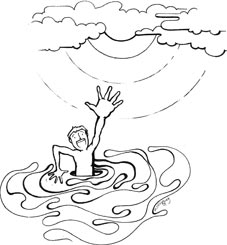 Vylej na nás tvojho Ducha svätého...Daj nám pozorné srdce a ochotné na tvoj hlas...Daj nám milosť načúvať tvojmu Slovu...Daj nám neuhasiteľný smäd po Tebe...Urob, aby sme Ta hľadali a Ta našli, živého  a skutočného...Premeň náš život a naplň nás Tebou...Príď nám na pomoc a nech sa priblížime k Tebe…Urob nech sme pozorní a závislí na Tvojom Slove...Urob nech naše srdce je vnímavé na tvoje činy v nás…Daj nám milosť nájsť ta živého a prítomného v tvojom Slove…Urob, aby si nám bol všetkým...Urob, aby sme našli v Tebe život a spásu…Urob, aby Tvoje Vianoce a stali aj našimi...Pramen: “Tú tienes palabras de vida, Ciclo “C”; obras completas de San Vicente de Paúl.; www.lectionautas.com ; “Sigueme”, Ciclo C. Lectio Divina CELAM